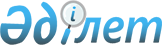 О внесении изменений в решение маслихата Есильского района Северо-Казахстанской области от 20 декабря 2013 года № 25/145 "О бюджете Есильского района Северо-Казахстанской области на 2014-2016 годы"Решение маслихата Есильского района Северо-Казахстанской области от 14 июля 2014 года N 34/213. Зарегистрировано Департаментом юстиции Северо-Казахстанской области 22 июля 2014 года N 2870

      В соответствии со статьей 106, 109 Бюджетного Кодекса Республики Казахстан от 4 декабря 2008 года, подпунктом 1) пункта 1 статьи 6 Закона Республики Казахстан от 23 января 2001 года «О местном государственном управлении и самоуправлении в Республике Казахстан», маслихат Есильского района Северо-Казахстанской области РЕШИЛ:



      1. Внести в решение маслихата Есильского района Северо-Казахстанской области от 20 декабря 2013 года № 25/145 «О бюджете Есильского района Северо-Казахстанской области на 2014-2016 годы» (зарегистрировано в Реестре государственной регистрации нормативных правовых актов под № 2491, опубликовано 7 февраля 2014 года в газетах «Есіл таңы» и «Ишим») следующие изменения:

      пункт 17 изложить в следующей редакции:

      «17. Утвердить резерв местного исполнительного органа Есильского района на 2014 год в сумме 157 тысяч тенге.»;

      приложение 1, 4 к указанному решению изложить в редакции согласно приложению 1, 2 к настоящему решению.



      2. Настоящее решение вступает в действие с 1 января 2014 года.      Председатель сессии

      маслихата Есильского района

      Северо-Казахстанской области                         Д. Калиев      Секретарь

      маслихата Есильского района

      Северо-Казахстанской области                        Т. Мукаш

      Приложение 1

      к решению маслихата Есильского района

      Северо-Казахстанской области

      от 14 июля 2014 года № 34/213      Приложение 1

      к решению маслихата Есильского района

      Северо-Казахстанской области

      от 20 декабря 2013 года № 25/145 Бюджет Есильского района на 2014 год

      Приложение 2

      к решению маслихата Есильского района

      Северо-Казахстанской области

      от 14 июля 2014 года № 34/213      Приложение 4

      к решению маслихата Есильского района

      Северо-Казахстанской области

      от 20 декабря 2013 года № 25/145 Перечень бюджетных программ по сельским округам

на 2014 год
					© 2012. РГП на ПХВ «Институт законодательства и правовой информации Республики Казахстан» Министерства юстиции Республики Казахстан
				Кате-

гориякласспод-

классНаименованиеСумма (тысяч тенге) 2014 годДоходы2 583 439,81Налоговые поступления278 5113Социальный налог181 4841Социальный налог181 4844Налоги на собственность76 0971Налоги на имущество31 2083Земельный налог6 5894Налог на транспортные средства 36 0005Единый земельный налог2 3005Внутренние налоги на товары, работы и услуги16 6962Акцизы2 0303Поступления за использование природных и других ресурсов9 7884Сборы за ведение предпринимательской и профессиональной деятельности4 8788Обязательные платежи, взимаемые за совершение юридически значимых действий и (или) выдачу документов уполномоченными на то государственными органами или должностными лицами4 2341Государственная пошлина4 2342Неналоговые поступления1 952,21Доходы от государственной собственности1 3225Доходы от аренды имущества, находящегося в коммунальной собственности1 3077Вознаграждения по кредитам, выданным из государственного бюджета15,26Прочие неналоговые поступления6301Прочие неналоговые поступления6303Поступления от продажи основного капитала63 2363Продажа земли и нематериальных активов63 2361Продажа земли63 2364Поступления трансфертов 2 239 740,62Трансферты из вышестоящих органов государственного управления2 239 740,62Трансферты из областного бюджета2 239 740,6Функ-

циона

льная

груп-

паАдминистра-

тор бюджетных программПрограммаНаименованиеСумма (тыс. тенге) 2014 годII. Затраты2 585 068,51Государственные услуги общего характера248 114112Аппарат маслихата района (города областного значения)12590001Услуги по обеспечению деятельности маслихата района (города областного значения)12590122Аппарат акима района (города областного значения)65974001Услуги по обеспечению деятельности акима района (города областного значения)62201003Капитальные расходы государственного органа3773123Аппарат акима района в городе, города районного значения, поселка, села, сельского округа148 752001Услуги по обеспечению деятельности акима района в городе, города районного значения, поселка, села, сельского округа148752459Отдел экономики и финансов района (города областного значения)20798001Услуги по реализации государственной политики в области формирования и развития экономической политики, государственного планирования, исполнения бюджета и управления коммунальной собственностью района (города областного значения)20391003Проведение оценки имущества в целях налогообложения270011Учет, хранение, оценка и реализация имущества, поступившего в коммунальную собственность1372Оборона8 844122Аппарат акима района (города областного значения)8 844005Мероприятия в рамках исполнения всеобщей воинской обязанности 5 982006Предупреждение и ликвидация чрезвычайных ситуаций масштаба района (города областного значения)2 368007Мероприятия по профилактике и тушению степных пожаров районного (городского) масштаба, а также пожаров в населенных пунктах, в которых не созданы органы государственной противопожарной службы4943Общественный порядок, безопасность, правовая, судебная, уголовно- исполнительная деятельность747458Отдел жилищно-коммунального хозяйства, пассажирского транспорта и автомобильных дорог района (города областного значения)747021Обеспечение безопасности дорожного движения в населенных пунктах7474Образование1 929 871123Аппарат акима района в городе, города районного значения, поселка, села, сельского округа2 262005Организация бесплатного подвоза учащихся до школы и обратно в сельской местности2 262464Отдел образования района (города областного значения) 1 927 609009Обеспечение деятельности организаций дошкольного воспитания и обучения52 195040Реализация государственного образовательного заказа в дошкольных организациях образования106 450015Ежемесячные выплаты денежных средств опекунам (попечителям) на содержание ребенка-сироты (детей-сирот), и ребенка (детей), оставшегося без попечения родителей 8 470003Общеобразовательное обучение1 665 403006Дополнительное образование для детей 44 430001Услуги по реализации государственной политики на местном уровне в области образования11 129067Капитальные расходы подведомственных государственных учреждений и организаций25 197004Информатизация системы образования в государственных учреждениях образования района (города областного значения)6 166005Приобретение и доставка учебников, учебно-методических комплексов для государственных учреждений образования района (города областного значения)8 1696Социальная помощь и социальное обеспечение 111 137,3451Отдел занятости и социальных программ района (города областного значения)87 587,3002Программа занятости23 175004Оказание социальной помощи на приобретение топлива специалистам здравоохранения, образования, социального обеспечения, культуры, спорта и ветеринарии в сельской местности в соответствии с законодательством Республики Казахстан5 283005Государственная адресная социальная помощь4531,2007Социальная помощь отдельным категориям нуждающихся граждан по решениям местных представительных органов10 669014Оказание социальной помощи нуждающимся гражданам на дому33 188016Государственные пособия на детей до 18 лет6 723,1017Обеспечение нуждающихся инвалидов обязательными гигиеническими средствами и предоставление услуг специалистами жестового языка, индивидуальными помощниками в соответствии с индивидуальной программой реабилитации инвалида4 018464Отдел образования района (города областного значения)893008Социальная поддержка обучающихся и воспитанников организаций образования очной формы обучения в виде льготного проезда на общественном транспорте (кроме такси) по решению местных представительных органов893451Отдел занятости и социальных программ района (города областного значения)22 657001Услуги по реализации государственной политики на местном уровне в области обеспечения занятости и реализации социальных программ для населения20 695011Оплата услуг по зачислению, выплате и доставке пособий и других социальных выплат806010Материальное обеспечение детей-инвалидов, воспитывающихся и обучающихся на дому11567Жилищно-коммунальное хозяйство34 853458Отдел жилищно-коммунального хозяйства, пассажирского транспорта и автомобильных дорог района (города областного значения)4 214041Ремонт и благоустройство объектов в рамках развития городов и сельских населенных пунктов по Дорожной карте занятости 20204 214464Отдел образования района (города областного значения)2 376026Ремонт объектов в рамках развития городов и сельских населенных пунктов по Дорожной карте занятости 20202 376472Отдел строительства, архитектуры и градостроительства района (города областного значения)100072Строительство и (или) приобретение служебного жилища, развитие и (или) приобретение инженерно- коммуникационной инфраструктуры и строительство, приобретение, достройка общежитий для молодежи в рамках Дорожной карты занятости 2020100458Отдел жилищно-коммунального хозяйства, пассажирского транспорта и автомобильных дорог района (города областного значения.28 163012Функционирование системы водоснабжения и водоотведения4 732028Развитие коммунального хозяйства12 000015Освещение улиц в населенных пунктах8 077016Обеспечение санитарии населенных пунктов1 820018Благоустройство и озеленение населенных пунктов1 5348Культура, спорт, туризм и информационное пространство99 427123Аппарат акима района в городе, города районного значения, поселка, села, сельского округа14 522006Поддержка культурно-досуговой работы на местном уровне14 522465Отдел физической культуры и спорта района (города областного значения)5 566006Проведение спортивных соревнований на районном (города областного значения) уровне475007Подготовка и участие членов сборных команд района (города областного значения) по различным видам спорта на областных спортивных соревнованиях5 091455Отдел культуры и развития языков района (города областного значения)50 109003Поддержка культурно-досуговой работы 19 257006Функционирование районных (городских) библиотек30 193007Развитие государственного языка и других языков народа Казахстана659456Отдел внутренней политики района (города областного значения)6 457002Услуги по проведению государственной информационной политики через газеты и журналы6 259005Услуги по проведению государственной информационной политики через телерадиовещание198455Отдел культуры и развития языков района (города областного значения)6 977001Услуги по реализации государственной политики на местном уровне в области развития языков и культуры6 977456Отдел внутренней политики района (города областного значения)9 933001Услуги по реализации государственной политики на местном уровне в области информации, укрепления государственности и формирования социального оптимизма граждан7 906003Реализация мероприятий в сфере молодежной политики2 027465Отдел физической культуры и спорта района (города областного значения)5 863001Услуги по реализации государственной политики на местном уровне в сфере физической культуры и спорта5 86310Сельское, водное, лесное, рыбное хозяйство, особо охраняемые природные территории, охрана окружающей среды и животного мира, земельные отношения90 578,3474Отдел сельского хозяйства и ветеринарии района (города областного значения)79 772,3001Услуги по реализации государственной политики на местном уровне в сфере сельского хозяйства и ветеринарии19 185099Реализация мер по оказанию социальной поддержки специалистов10 303006Организация санитарного убоя больных животных150007Организация отлова и уничтожения бродячих собак и кошек1 981008Возмещение владельцам стоимости взымаемых и уничтожаемых больных животных, продуктов и сырья животного происхождения340011Проведение ветеринарных мероприятий по энзоотическим болезням животных7 663,3013Проведение противоэпизоотических мероприятий40 150463Отдел земельных отношений района (города областного значения)10 806001Услуги по реализации государственной политики в области регулирования земельных отношений на территории района (города областного значения)10 80611Промышленность, архитектурная, градостроительная и строительная деятельность8 155472Отдел строительства, архитектуры и градостроительства района (города областного значения)8 155001Услуги по реализации государственной политики в области строительства, архитектуры и градостроительства на местном уровне8 15512Транспорт и коммуникации. Автомобильный транспорт 9 584458Отдел жилищно-коммунального хозяйства, пассажирского транспорта и автомобильных дорог района (города областного значения)9 584023Обеспечение функционирования автомобильных дорог 9 58413Прочие40 565469Отдел предпринимательства района (города областного значения)6 963001Услуги по реализации государственной политики на местном уровне в области развития предпринимательства и промышленности6 963123Аппарат акима района в городе, города районного значения, поселка, села, сельского округа24 387040Реализация мер по содействию экономическому развитию регионов в рамках Программы "Развитие регионов" 24 387459Отдел экономики и финансов района (города областного значения)157012Резерв местного исполнительного органа района (города областного значения)157458Отдел жилищно-коммунального хозяйства, пассажирского транспорта и автомобильных дорог района (города областного значения)9 058001Услуги по реализации государственной политики на местном уровне в области жилищно-коммунального хозяйства, пассажирского транспорта и автомобильных дорог9 05814Обслуживание долга15,2459Отдел экономики и финансов района (города областного значения)15,2021Обслуживание долга местных исполнительных органов по выплате вознаграждений и иных платежей по займам из областного бюджета15,215Трансферты3 177,7459Отдел экономики и финансов района (города областного значения)3 177,7006Возврат неиспользованных (недоиспользованных) целевых трансфертов3 177,7III.Чистое бюджетное кредитованиеIII.Чистое бюджетное кредитованиеIII.Чистое бюджетное кредитованиеIII.Чистое бюджетное кредитование35948Бюджетные кредиты46737Функ-

циона

льная

груп-

паАдминистра-

тор бюджетных про-

граммПрог-

раммаНаименование 10Сельское, водное, лесное, рыбное хозяйство, особо охраняемые природные территории, охрана окружающей среды и животного мира, земельные отношения.46737474Отдел сельского хозяйства и ветеринарии района (города областного значения)46737009Бюджетные кредиты для реализации мер социальной поддержки специалистов46737Погашение бюджетных кредитовкате-

гориякласс под-

классНаименование Сумма (тыс. тенге) 5Погашение бюджетных кредитов1078901Погашение бюджетных кредитов107891Погашение бюджетных кредитов, выданных из государственного бюджета10789IV Сальдо по операциям с финансовыми активами -140Приобретение финансовых активов0кате-

гориякласс под-

классНаименование 6Поступления от продажи финансовых активов государства 14001Поступления от продажи финансовых активов государства 1401Поступления от продажи финансовых активов государства внутри страны140V Дефицит (профицит) бюджета -37 436,7VІ Финансирование дефицита (использование профицита бюджета)37436,77Поступление займов467371Внутренние государственные займы467372Договоры займа46737Функ-

циона

льная

груп-

паАдминистра-

тор бюджетных про-

граммПрог-

раммаНаименование 16Погашение займов10789459Отдел экономики и финансов района (города областного значения)10789005Погашение долга местного исполнительного органа перед вышестоящим бюджетом107898Используемые остатки бюджетных средств1488,71Остатки бюджетных средств1488,71Свободные остатки бюджетных средств1488,7Функциональ-

ная группаАдминистра-

тор бюджетных про-

граммПрограммаНаименование2014 год сумма (тыс. тенге)01Государственные услуги общего характера148 752123Аппарат акима района в городе, города районного значения, поселка, села, сельского округа148 752001Услуги по обеспечению деятельности акима района в городе, города районного значения, поселка, села, сельского округа148 752в том числе: Алматинский сельский округ8105Амангельдинский сельский округ8853Бескудукский сельский округ8730Булакский сельский округ8507Волошинский сельский округ8924Заградовский сельский округ8621Заречный сельский округ11013Ильинский сельский округ8595Корнеевский сельский округ9422Николаевский сельский округ9592Петровский сельский округ8260Покровский сельский округ9489Спасовский сельский округ7385Тарангульский сельский округ8173Явленский сельский округ17443Ясновский сельский округ76404Образование2 262123Аппарат акима района в городе, города районного значения, поселка, села, сельского округа2262005Организация бесплатного подвоза учащихся до школы и обратно в сельской местности2 262в том числе:Амангельдинский сельский округ429Волошинский сельский округ279Покровский сельский округ486Тарангульский сельский округ585Бескудукский сельский округ4838Культура, спорт, туризм и информационное пространство14522123Аппарат акима района в городе, города районного значения, поселка, села, сельского округа14522006Поддержка культурно-досуговой работы на местном уровне14522Корнеевский сельский дом культуры7432Ясновский сельский дом культуры6885Ильинский сельский округ20513Прочие24 387123Аппарат акима района в городе, города районного значения, поселка, села, сельского округа24387040Реализация мер по содействию экономическому развитию регионов в рамках Программы "Развитие регионов"24387в том числе: Алматинский сельский округ200Амангельдинский сельский округ250Бескудукский сельский округ230Булакский сельский округ200Волошинский сельский округ250Заградовский сельский округ230Заречный сельский округ230Ильинский сельский округ200Корнеевский сельский округ477Николаевский сельский округ1000Петровский сельский округ230Покровский сельский округ230Спасовский сельский округ230Тарангульский сельский округ230Явленский сельский округ20000Ясновский сельский округ200